COMPLIANCE ISSUE REPORT FORM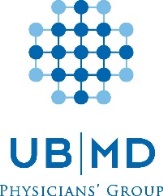 		                 Send to:  UBMD Compliance Office	               77 Goodell Street, Suite 310 | Buffalo, New York 14203   		   Fax:  716-849-5620 | Email:  smmarasi@buffalo.edu 			       (Email may not be anonymous)				                       Non-Retaliation StatementUBMD employees who report actual or potential violations or compliance concerns in good faith, regardless of whether or not a violation is found to have occurred, shall not be subject to any form of retaliation, retribution or harassment from any UBMD officers, directors, managers or other employees.Please fill out the following information to the best of your knowledge.Attach additional page(s) if necessary.